								 Kielce, dnia  02.12.2016 r.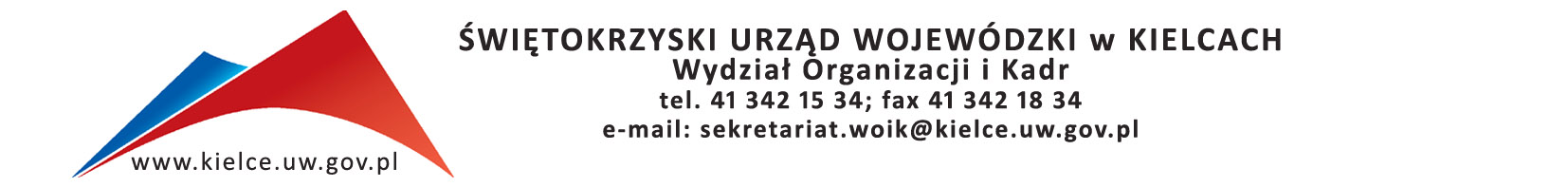 Szanowni Państwo,bardzo dziękuję za przygotowanie ofert w odpowiedzi na nasze zapytanie ofertowe nr OK.I.2403.156.2016  z dnia  22 listopada 2016 r. w sprawie  organizacji dwóch szkoleń pn.:Kpa dla zaawansowanych - środki odwoławcze i nadzorcze w postępowaniu administracyjnym – 80 osób (dwie grupy szkoleniowe)Postępowanie przed sądami administracyjnymi  - po uwzględnieniu zmian z 2015 r.                – 20 osób( jedna grupa szkoleniowa)Informuję, że w odpowiedzi na nasze zapytanie ofertowe wpłynęło 9  ofert.  Oferty były kompletne i spełniały wymagania formalne.Do realizacji szkolenia została wybrana firma  Synteza [Szkolenie-Konsulting] Adam Pilarczyk. Cena wybranej oferty wyniosła 5250 zł. Poniżej zestawienie otrzymanych ofert wraz z punktacją ogółem.  L.P.Nazwa  FirmyAdres Razem1Synteza [Szkolenie-Konsulting] Adam Pilarczykul. Moniuszki 26A,41-902 Bytom59,702Lubuskie Centrum Edukacji Samorządowej               i Specjalistycznejul. Targowa 9,66-400 Gorzów Wielkopolski59,503Centrum Kształcenia Kadr CK Edukacja  w Kielcachul. Sienkiewicza 34,            25-507 Kielce50,004Centrum Kształcenia                   i Doradztwa "IKKU" sp. z o oul. Trębacka 4,             00-074 Warszawa47,305Mazowieckie Centrum Doskonalenia Kadr s.c.al.Solidarności 72 lok 17, 00-145 Warszawa 38,706SEKA S.A. Oddział Kielceul. Leonarda 1,25-311 Kielce                             24,707J.G.Training Jadwiga Gwóźdźul.Olesińska 21,               02-548 Warszawa23,908SUPPORT Szkolenie –Doradztwoul. Śląska 18,                 44-206 Rybnik23,609SAILOR  GROUP                       Piotr Żeglińskiul. Łąkowa 16 B/4,05-860 Płochocin12,50